ProductDescriptionTotalDFWSEA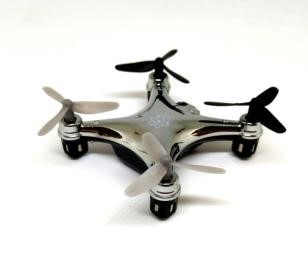 HS-1954ATOM 1.0 MICRO DRONE - INDOOR/OUTDOOR WIRELESS QUADROCOPTER216216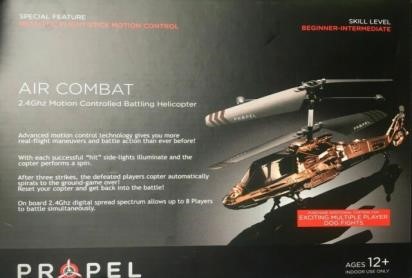 HS-1933AIR COMBAT - 2.4 GHZ MOTION CONTROLLED BATTLING HELICOPTER TITANIUM/RED410410HS-1936AIR COMBAT - 2.4 GHZ MOTION CONTROLLED BATTLING HELICOPTER BLUE/GOLD300300HS-1943MEUTRON930930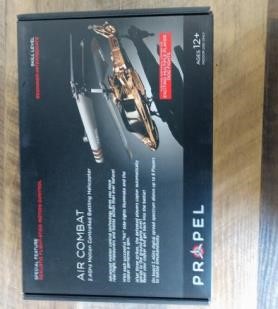 HS-1953AIR COMBAT - 2.4 GHZ MOTION CONTROLLED BATTLING HELICOPTER481481HS-1956SKY RAIDER - 2.4 GHZ INDOOR/OUTDOOR BATTLING QUADROCOPTER333333HS-1957SKY RAIDER - 2.4 GHZ INDOOR/OUTDOOR BATTLING QUADROCOPTER4040HS-1958SKY RAIDER - 2.4 GHZ INDOOR/OUTDOOR BATTLING QUADROCOPTER368368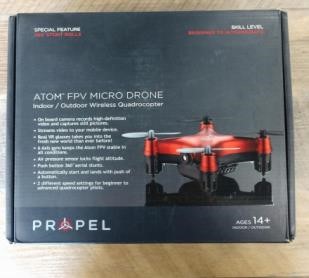 HS-2405ATOM FPV MICRO DRONE - INDOOR/OUTDOOR WIRELESS QUADROCOPTER656368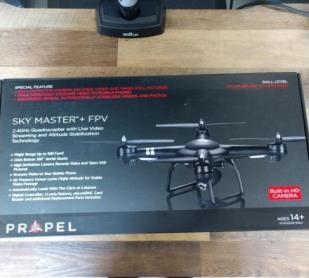 HS-2409SKY MASTER + FPV - 2.4 GHZ BLUE QUADROCOPTER W/ LIVE VIDEO STREAMING3434HS-2412ORBIT HD BLACK - 2.4 GHZ QUADROCOPTER W/ HD CAMERA249249HS-2413ORBIT HD GREEN - 2.4 GHZ QUADROCOPTER W/ HD CAMERA187187HS-2414ORBIT HD, 508936404290290HS-2416ORBIT HD RED - 2.4 GHZ QUADROCOPTER W/ HD CAMERA486486HS-2418ORBIT HD - 2.4 GHZ QUADROPCOPTER W/ HD CAMERA4545HS-2422PROTON MICRO DRONE - INDOOR/OUTDOOR WIRELESS QUADROCOPTER378378HS-2425PROTON MICRO DRONE452452HS-2432SKY FORCE170170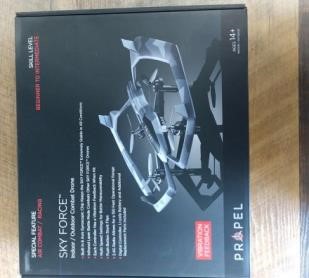 HS-2433SKY FORCE878878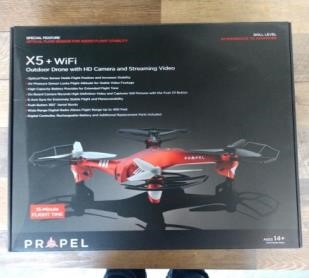 HS-2436XS T WIFI2424HS-2438PROPEL GROVITIONAND WIFI196196HS-2443GRAVITON+WIFI275275HS-2445ZIPPO NANA X2505505HS-2447ZIPP NANO X2297297HS-2448-BZIPP NANO X2 BLACK200200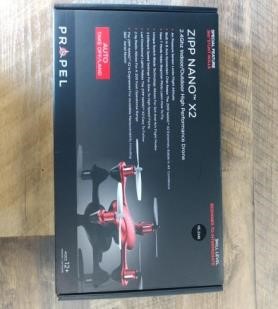 HS-2448-RZIPP NANO X2 RED560560HS-2450ZIPP NANO388388HS-2452AIR COMBAT145145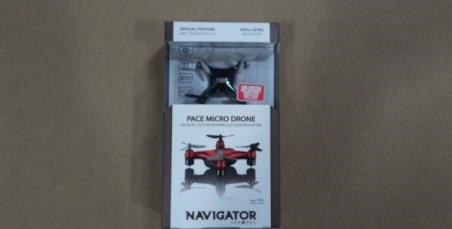 NV-3820NAVIGATOR PACE MICRO DRONE76827682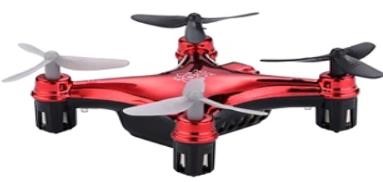 OD-2101ATOM MICRO DRONE RED88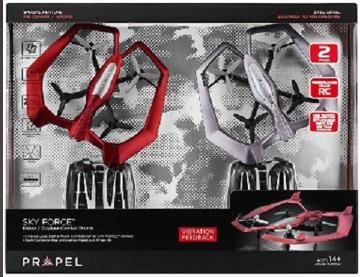 OD-2108PROPEL SKY FORCE 2 PACK BATTLING DRONES ASSORTMENT1212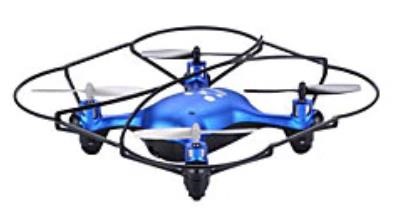 OD-2111NEUTRON BLUE9191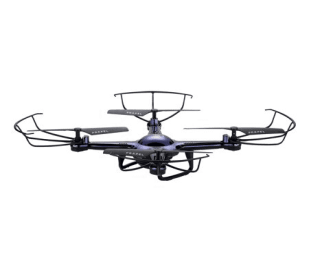 OD-2113SKYRIDER BLUE + EXTRA BATTERY11281128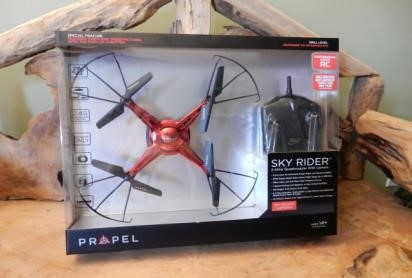 OD-2114SKYRIDER RED + EXTRA BATTERY20422042PL-1350PL-1351/1352/1354/1355 PROPEL PROTON MICRO DRONE ASSORTMENT100100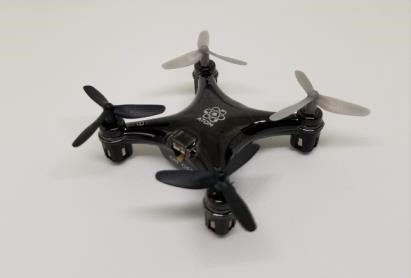 PL-1390ATOM 1.0 MICRO DRONE18801880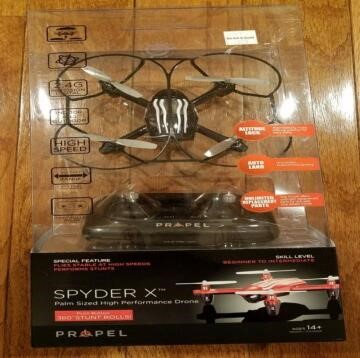 PL-1400SPYDER47464746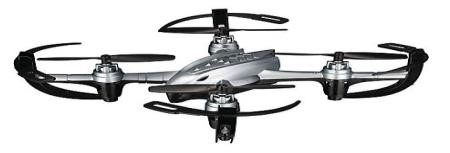 PL-1402SPYDER STUNT DRONE-28MC/PLT50505050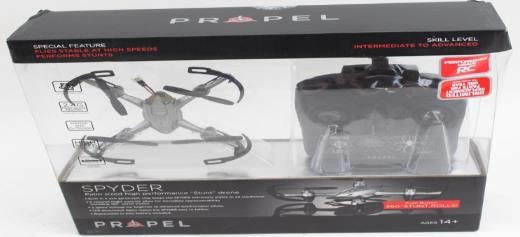 PL-1434CLOUD RIDER8585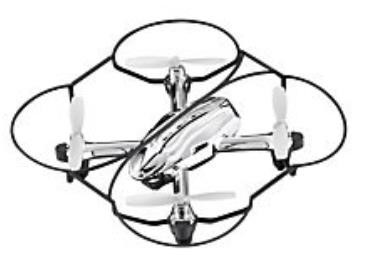 PL-1483SPYDER X8686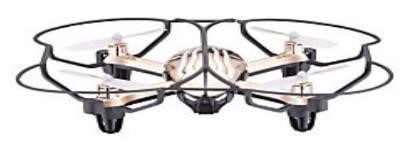 PL-1486SPYDER ROOFTOP BRANDS156156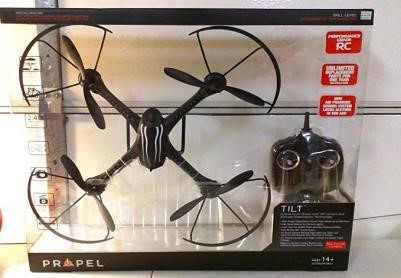 PL-1530*DRONE18651865PL-1530-SPTilt Complete w/spare parts4747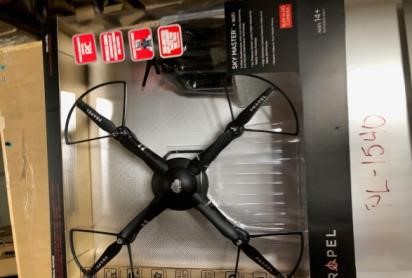 PL-1540SKY MASTER WHOLE SET3333PL-16012020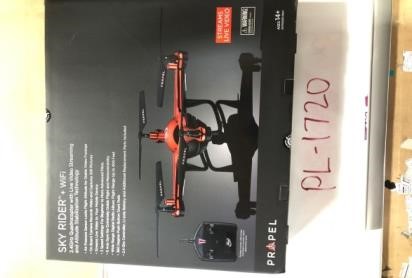 PL-1720SKY RIDER FPV COMPLETE SET TITANIUM546546PL-1763-RTUNNEL PALM DRONE RED 73795653232PL-1770MOVE (1318531)22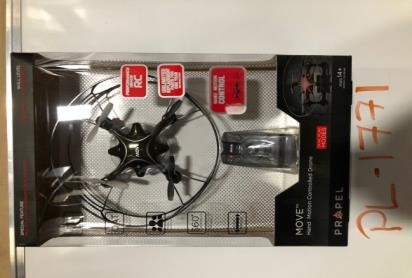 PL-1771MOVE DRONE - GREEN292292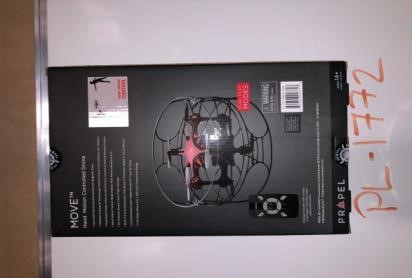 PL-1772MOVE DRONE - RED301301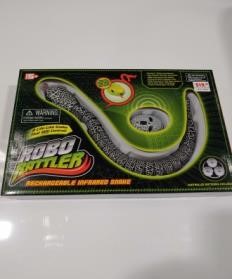 PLM-472RC SNAKE (1128823)9191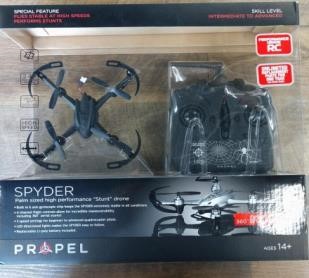 QC-0950MULTI PACK MOTION CONTROL UFO BLUE AND DARK GREY57125712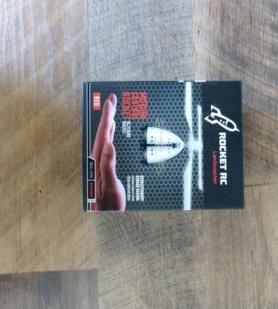 QC-0951ROCKET RC LEVICOPTER RED/SILVER56945694QC-0958AIR CRAWLER RED10561056QC-0959ROCKET RC AIR CRAWLER SILVER216216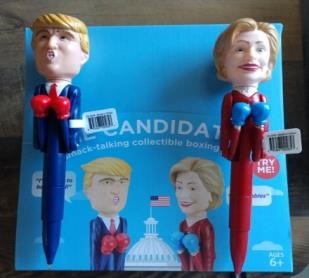 CD-0585CANIDATE PENS 32CT(80MC/PLT)694048SC-2053One Click6060SL-1814VIDEO TALKER4949SL-1815SL-1815 PDQ532532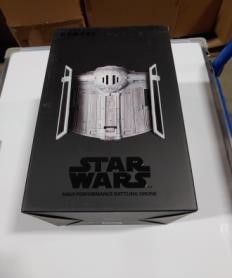 SW-0327-CXSTAR WARSTIEFIGHTER DRONE1629161910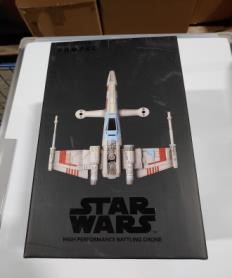 SW-1977-CXSTAR WARS BATTLING XWING DRONE1561155011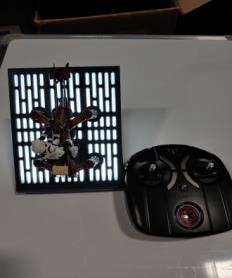 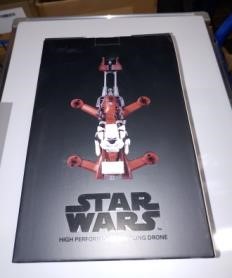 SW-1983-CXSTAR WARS SPEEDER BIKE DRONE221522087TK-0530CST TANK408408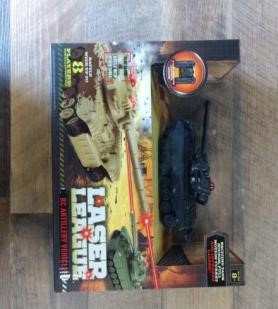 TK-0534TANKS13591359TK-0543TANKS16081608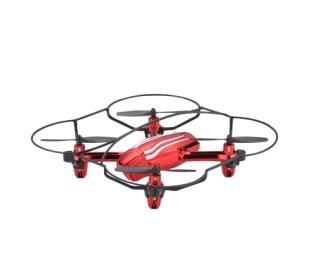 VL-3540MAXIMUM X03 STUNT DRONE1505415054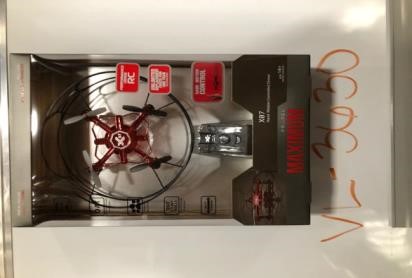 VL-3630MAXIMUM MOVE DRONE RED/BLACK2094520945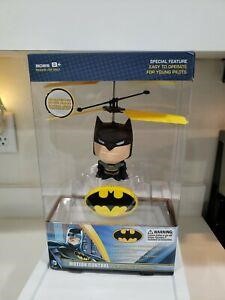 WB-4001BATMAN272272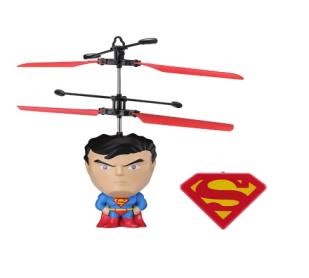 WB-4002SUPERMAN1385WB-4003MOTION CONTROL RC FLYING BATMAN/SUPERMAN15821582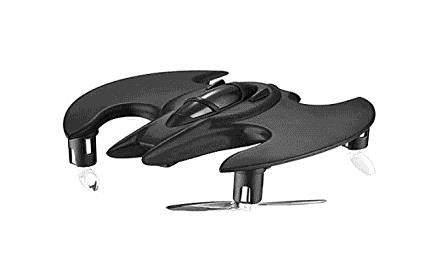 WB-4010BATMAN MICRO DRONE74915206971